DECLARAÇÃO DE COMPARECIMENTODeclaro para os devidos fins que,		  , esteve neste estabelecimento, no período de	 as	, para acompanhamento psicológico, necessitando deste afastamento.Por ser verdade, firmo o presente.Coloco-me à disposição para outros esclarecimentos.Atenciosamente,[Local e data]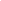                                Nome completo do profissional                               Nº de inscrição no CRP(Nome da Clínica ou Folha Timbrada) Estado, XX de xxxxxxxx de XXXX.                           DECLARAÇÃO Declaro para os devidos fins que	 é meu (minha) cliente e está em atendimento psicoterápico de mês/ano até o presente momento.Sem mais para o momento e colocando-me à disposição para maiores esclarecimentos,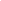 XXXXXXXXX xx XXXXXXX XXXXXPsicóloga CRP XX/XXXX(Endereço completo e telefone da clínica)